Simone Morris is CEO of Simone Morris Enterprises LLC, a certified minority and women-owned business enterprise. She is an award-winning diversity and inclusion leader, consultant, and speaker committed to creating inclusive cultures. 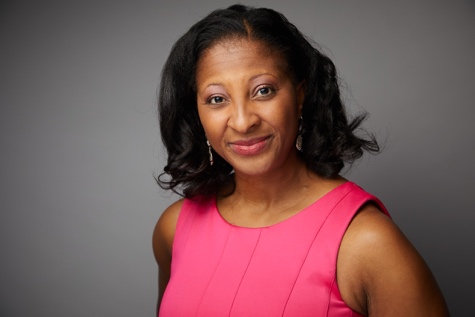 Ms. Morris has a background that includes over two decades in corporate America, spanning information technology, commercial strategy, and human resources. She holds an MBA from the University of Connecticut. Her technology background has served her well, embedding strong project management acumen to educate and create transformational results for her clients. She teaches diversity and inclusion, conscious inclusion, and inclusive leadership. Ms. Morris shares her thought leadership across various platforms (for example, Entrepreneur, Forbes, The Good Men Project, Medium, American Management Association Playbook, Thrive Global, Profiles in Diversity Journal, Glassdoor, Leadercast, SmartRecruiters, Social Hire, Diversity Best Practices, and BambooHR). She is also the author of 52 Tips for Owning Your Career: Practical Advice for Career Success, The Power of Owning Your Career: Winning Strategies, Tools, and Tips for Creating Your Desired Career, and Achievement Unlocked: Strategies to Set Goals and Manifest Them.She resides in Connecticut with her family.